Aufgabe 1: Regeln der gesunden ErnährungBetrachte folgende Bilder.Überlege, welches Nahrungsmittel zu welcher Ernährungsregel passt.Schneide die Bilder aus und klebe sie zu der entsprechenden Ernährungsregel.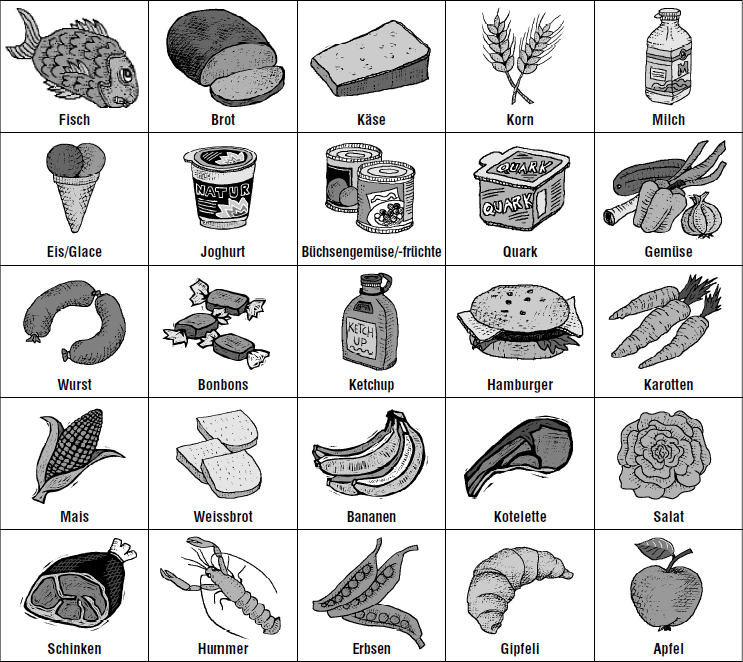 6 Ernährungsregeln1. Getreide und Hülsenfrüchte2. Fleisch und WurstViel Getreide und Hülsenfrüchte essen.Wenig Fleisch und wenig Wurst essen.3. Rohkost4. Süssigkeiten und WeissmehlprodukteViel Rohkost essen.Wenig Süssigkeiten und Weissmehlprodukte essen.5. 	Milchprodukte und mageren Fisch/Meeresfrüchte6. Industriell verarbeitete LebensmittelViel Milchprodukte und mageren Fisch/Meeresfrüchte essen.Wenig industriell verarbeitete Lebensmittel essen.